ESCUELA SUPERIOR POLITÉCNICA DEL LITORAL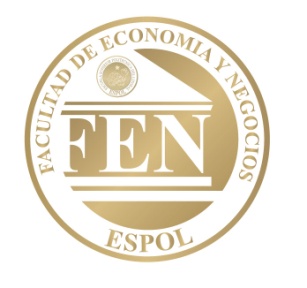 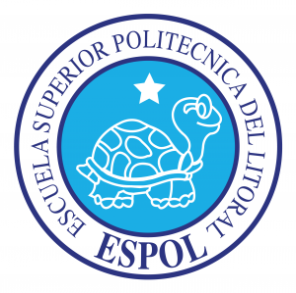 FACULTAD DE ECONOMÍA Y NEGOCIOSEXAMEN MEJORAMIENTO MÉTODOS CUANTITATIVOS IVGUAYAQUIL, MIÉRCOLES 14 DE SEPTIEMBRE DEL 2011NOMBRE:    ____________________________________	       Prof: Eco. Gonzalo Vaca LópezTema 1:  30 PuntosEncuentre las soluciones cuantitativas de las siguientes ecuaciones diferenciales:Tema 2:   20 Puntos.Encuentre las soluciones cuantitativas y cualitativas de las siguientes ecuaciones en diferencia:	              Yo = 1Tema 3:    20 Puntos.Realice los diagramas de fase para analizar cualitativamente la estabilidad dinámica de:Tema 4:   30 PuntosDado el siguiente sistema, resuelva cuantitativamente y cualitativamente. Indique el tipo de trayectoria